通   知申請博愛校區111學年度機車及自行車通行證111年7月4日一、 依本校 ⌜機車及自行車管理要點⌟ 規定，車輛需有通行證方可騎入校園。二、申請時間：請於 9月8日(四)前繳交所需資料，由單位、系所彙整後（申請名冊），統一送總務處事務組提出申請。三、停車證申請：a.初次申辦：請附申請表及表列相關規定證件影本。b.已申請過者：僅需填申請名冊，勾選備註。c.已申請過，但換車者：請附申請表、行車執照影本。四、申請表及名冊檔案請至博愛校區總務處事務組網頁下載。天母校區教職員生因洽公或課務需求，亦請於前述期間申辦。敬致各單位、系（所、中心）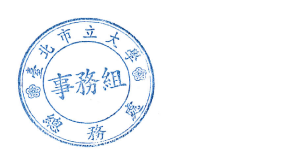 	      總務處事務組敬上臺北市立大學博愛校區機車及自行車通行證申請表申請人請送至所屬單位或系所以利彙整。臺北市立大學博愛校區機車及自行車通行證申請名冊  為辦理111學年度博愛校區機車及自行車通行證申請，請收齊申請資料，填妥下列表格。於111年9月14日(三)前以各組、室及系所為單位統一彙整後，整份送至事務組辦理。系所/單位：承辦人：                單位主管：              表格不敷使用，請自行影印，謝謝。姓名電話/手機單位/系所電子郵件信箱身分類別□教職員工    □學生        學號：        □教職員工    □學生        學號：        □教職員工    □學生        學號：        111學年度申請通行證項目111學年度申請通行證項目111學年度申請通行證項目111學年度申請通行證項目□機車□機車□自行車□自行車車號：行照號碼：□車主本人□與申請人關係：車號：行照號碼：□車主本人□與申請人關係：自行車廠牌：車體顏色： 自行車廠牌：車體顏色： 以下請附貼所申請項目之證件影本以下請附貼所申請項目之證件影本以下請附貼所申請項目之證件影本以下請附貼所申請項目之證件影本教職員生證件機車駕照行車執照教職員生證件機車駕照行車執照教職員生證件自行車照片教職員生證件自行車照片聲明事項：我已詳閱「臺北市立大學機車及自行車管理要點」，並瞭解相關規定，所附資料無虛偽造假之情事。      申請人簽名：                聲明事項：我已詳閱「臺北市立大學機車及自行車管理要點」，並瞭解相關規定，所附資料無虛偽造假之情事。      申請人簽名：                聲明事項：我已詳閱「臺北市立大學機車及自行車管理要點」，並瞭解相關規定，所附資料無虛偽造假之情事。      申請人簽名：                聲明事項：我已詳閱「臺北市立大學機車及自行車管理要點」，並瞭解相關規定，所附資料無虛偽造假之情事。      申請人簽名：                姓  名機車號/自行車車廠牌聯絡電話111學年度通行證編號(總務處填寫)備註例：王小民□機車/ABC-123□自行車/捷安特分機:1234手機:0938-123456□初次申辦□    學年已申請□機車/______□自行車/_____分機:手機:□初次申辦□    學年已申請□機車/______□自行車/_____分機:手機:□初次申辦□    學年已申請□機車/______□自行車/_____分機:手機:□初次申辦□    學年已申請□機車/______□自行車/_____分機:手機:□初次申辦□    學年已申請□機車/______□自行車/_____分機:手機:□初次申辦□    學年已申請□機車/______□自行車/_____分機:手機:□初次申辦□    學年已申請□機車/______□自行車/_____分機:手機:□初次申辦□    學年已申請□機車/______□自行車/_____分機:手機:□初次申辦□    學年已申請